REQUERIMENTO DE PRORROGAÇÃO DE PRAZO PARA REALIZAÇÃO DA DEFESA DE DISSERTAÇÃO   Eu,                                                                                                                                         , inscrito (a) no Curso de Mestrado Profissional em Ensino na Temática da Deficiência Visual do Instituto Benjamin Constant, matrícula nº___________ , solicito PRORROGAÇÃO DE PRAZO PARA REALIZAÇÃO DA DEFESA DE DISSERTAÇÃO(prorrogação válida por no máximo um período), de acordo com a justificativa abaixo (apresentar as razões que impossibilitaram a realização da defesa no prazo regular de até 24 meses):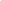 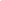                          Rio de Janeiro,                   de                                        de                                 .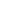 Assinatura do Aluno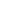 Assinatura do OrientadorPARECER DA COMISSÃO DELIBERATIVA:                              AUTORIZA:                                                                          (        )  SIM                                                                                                      (        ) NÃO                